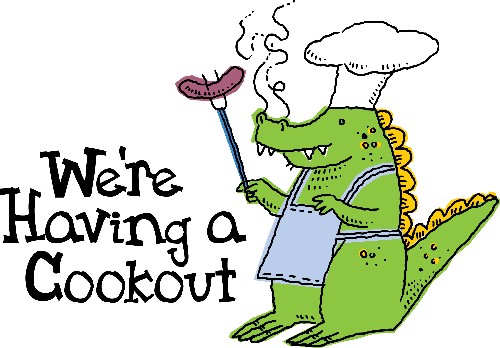 Please join us after the Annual Color CruiseSunday,  September 27, 2015 5-7pm CookoutIncludes:Steak or ChickenPotatoes, veggie, roll and dessert$15.00 per personPlease contact RC Vivian Gebstadt to place your order. We will only order a few extra steaks and chicken so a pre order is important!313-682-4113 or david48@comcast.net or Facebook